Муниципальное общеобразовательное учреждениеКротковская основная школаКОНСПЕКТобразовательной деятельности по образовательной области «Художественно – эстетическое развитие»в разновозрастной  группе на тему «Городецкая роспись»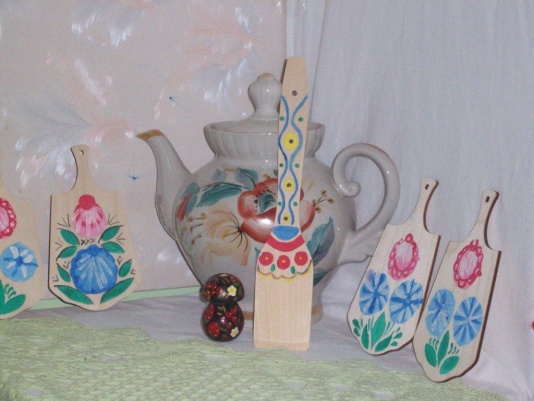    Подготовила:                                                                                  воспитатель первой кв. категории                                                   Ипполитова Л.А.2016г.Тема: «Городецкая роспись».Задачи:Образовательная             Продолжать знакомить детей с городецкой росписью, закреплять умения рисовать элементы росписи, упражнять в составлении оттенков путем добавления в белую краску другого цвета.Развивающая             Развивать у детей эстетическое восприятие, чувство цвета, ритма. композиции.Воспитывающая             Воспитывать аккуратность при выполнении задания, интерес к народно – прикладному искусству.Демонстрационный материал:            Изделия городецких мастеров,  образцы элементов росписи.Раздаточный материал:             Краски  гуашь разных цветов, банки с водой, салфетки, палитры, силуэты кухонных досок из фанеры, кисти.Интеграция образовательных областей:  художественно – эстетическое,  речевое,  физическое,  познавательное развитие.Словарь: роспись, городецкая.Предварительная работа воспитателя: подбор демонстрационного и раздаточного материала, составление конспекта занятия.Предварительная работа с детьми:            знакомство с народно – прикладным искусством, рассматривание изделий городецких мастеров, альбомов по декоративно – прикладному искусству.Структура занятия:             1. Вводная часть                   -     2мин.                                                2. Основная часть                -    15 мин.                                                3. Заключительная часть    -     3 мин.Методические приемы:       1. Сюрпризный момент с куклой Дашей.                                                2. Рассматривание изделий городецких мастеров.                                                3. Выделение отдельных элементов росписи.                                                4. Составление оттенков разного цвета.                                                 5. Д/и «В городецкой мастерской»  (самостоятельное творчество детей).                                                 6. Выставка работ.                                                 7. Итог занятия.Ход образовательной деятельности.Вводная часть.Воспитатель: Ребята, к нам сегодня пришла в гости кукла Даша. Бабушка подарила ей красивую  шкатулку, но Даша не знает, кто это так ее раскрасил? Давайте рассмотрим шкатулку и постараемся отгадать, что за мастер ее расписывал.Дети рассматривают шкатулку, определяют, какими цветами она расписана, выделяют отдельные элементы и приходят к выводу, что эту шкатулку изготовили городецкие мастера.Воспитатель: Правильно ребята, эту шкатулку так красиво расписали городецкие мастера. Посмотрите на эти предметы и найдите другие изделия городецких мастеров.  (Дети  находят предметы с городецкой росписью). Воспитатель: А как вы догадались, что эти предметы расписали городецкие мастера? Какие основные элементы городецкой росписи вы знаете?Назовите основные цвета городецкой росписи.Как получить розовый цвет? А голубой?(Дети отвечают: нужно смешать красную краску с белой, а для голубого - синюю с белой).Воспитатель:  Кто хочет проделать это у доски? (Ребенок показывает, как получить оттенок основного цвета.  Уточняются и правила мытья кисточки).Основная часть.Воспитатель: Давайте представим, что все мы находимся в городецкой мастерской,  а вы  - мастера городецкой росписи. Скажите, кто какой предмет хочет расписать?(Дети выбирают силуэты разных предметов: поднос, кухонная доска, панно, шкатулка).Воспитатель: Я предлагаю нарисовать большие цветы, они могут быть любого цвета или оттенка какого – либо цвета.  Вы – мастера и вам создавать свой цвет. Вспомните, как мы рисовали большой городецкий цветок. Нарисуйте цветы и листочки около них. А кукла Даша будет внимательно наблюдать за вами и учиться рисовать городецкие узоры.Воспитатель: Посмотри, Даша, какие красивые  цветы расцвели на всех предметах!(Даша говорит, что ей очень понравились ваши работы и что теперь она тоже попробует нарисовать какой-нибудь городецкий узор и подарит его своей бабушке на день рождения).Воспитатель: Давайте попрощаемся с куклой Дашей и пригласим ее нам в гости на другие занятия, тогда мы сможем многому ее научить. Вы согласны со мной? Вот и хорошо.Заключительная часть.Воспитатель:  Ребята, что вам сегодня понравилось на занятии? В чем вы испытывали затруднения? А что вам удавалось легко?  Я очень рада, что вы все справились с таким трудным заданием: научились рисовать большой городецкий цветок, смешивать краски для получения нового цвета  и научили всему этому куклу Дашу. 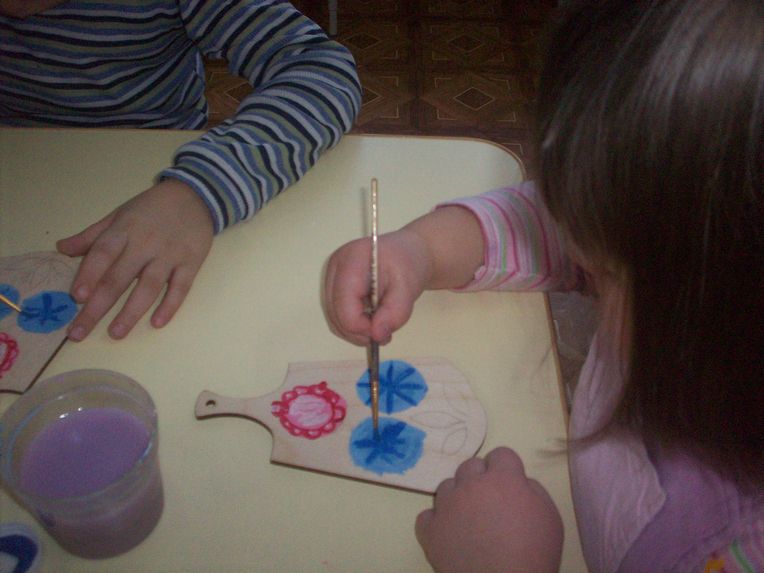 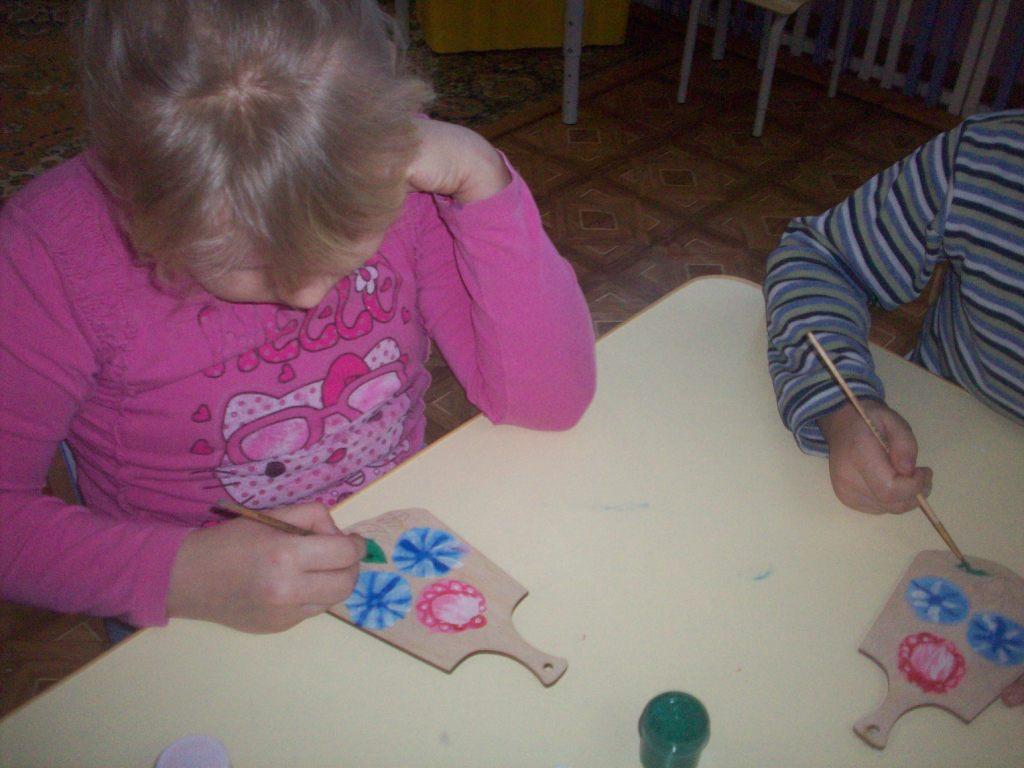 